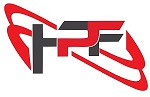 ماده : 1 ( طرفین قرارداد)این قرارداد بین شرکت همراه پرداز فن آموز به شماره ثبت  543934 به نشانی تهران بزرگ میدان ونک خیابان گاندی جنوبی کوچه 21 پلاک 26 واحد 10 کدپستی 1517863433که من بعد طرف اول نامیده می شود.و شرکت                             به شماره ثبت                      به مدیریت عاملی آقا/خانم                                فرزند                                               به شماره ملی                        به موجب آگهی روزنامه رسمی شماره                             مورخه                      ....../......./....... مدیرعامل و عضو هیئت مدیره شرکت می‌باشد و در اساسنامه شرکت حق امضاء کلیه اسناد تعهدآور را دارد (فتوکپی آخرین آگهی روزنامه رسمی و اساسنامه که مبین هویت شرکت و مدیرعامل و دارندگان حق امضاء باشد، و همچنین  فتوکپی  شناسنامه و کارت ملی دارنده طرف اصلی قرارداد خواهد شد). به نشانی                                    :                                                                      که از این پس طرف دوم (نماینده فروش)  نامیده می‌شود از طرف دیگر مطابق با شرایط و مفاد ذیل منعقد می‌گردد.تبصره-هرگونه اخطار، درخواست و مکاتبه در خصوص مفاد این قرارداد باید کتباً به نشانی طرفین که در این قرارداد نوشته شده و اقامتگاه قانونی آنان محسوب می‌شود ارسال گردد. در صورتیکه این محل تغییر کند می‌بایست محل جدید بلافاصله کتباً به طرف دیگر اطلاع داده شود و در صورت تخلف، ارسال اخطار، درخواست یا مکاتبه به اقامتگاه قانونی سابق وی، ابلاغ شده تلقی خواهد شد،  همچنین کپی برابر اصل کارت ملی و شناسنامه طرف دوم ضمیمه ی قرارداد می باشد.ماده 2) موضوع قراردادبازاریابی ، فروش و خدمات پس از فروش دستگاههای پوز بیسیم و باسیم با شرایط قیمت گذاری و ضمانت و خدمات پس از فروش  در استان / شهر ....................... منطقه ی ..................... و نهایتا دریافت سود تراکنش طبق موارد ذکر شده در ادامه قرارداد.در صورت تامین دستگاه از طرف همراه پرداز خدمات گارانتی به عهده شرکت بوده و در غیر اینصورت بعهده نماینده فروش میباشدو تخطی از این مورد باعث لغو یکطرفه قرارداد خواهد شد.                   امضا و مهر نماینده                                          مهر و امضا مدیر عامل شرکت همراه پرداز فن آموزدریافت سود تراکنش منوط به فروش حداقل یکصد عدد پوز در شهرهای کوچک و دویصت عدد در مراکز استان در هر ماه یا معدل کل ماهیانه این عدد در طول هر فصل میباشد.درصد دریافت سود تراکنش 30% از سهم کلی در صورت احراز شرایط بالاست که پس از کسر هزینه های پشتیبانی دستگاههای تراکنش دار بصورت فصلی یا شش ماهه در صورت دریافت از سویچ مربوطه توسط چک تحویل نماینده میشود.نمایندگانی که در پروژه سود تراکنش فعالیت دارند اجازه فروش دستگاه پوز با سود بیش از 30% ندارند و در صورت تخلف مشمول ماده 5 بخش 13-د خواهند شد.ماده3) شرایط نمایندگی1- تکمیل نمودن فرم تعهدنامه نظام نامه کیفی و اخلاقی شرکت .2- تکمیل فرم های شناسایی و وجه التزام نمایندگی ذکر شده در قرارداد.3- ارسال مستندات محل کار نماینده که در صورت نداشتن محل فعالیت قرارداد تبدیل به قرارداد ویزیتوری میشود.4-تعهد به رسیدگی به مشکلات پذیرنده ها در اولین فرصت ممکن و پشتیبانی رول با توجه به تراکنش پذیرنده ها.5-الصاق لوگوی شرکت در محل کسب نماینده و نصب اتیکتهای تحویلی به نماینده با توجه به معرفی پرسنلهای مربوطه.6-موضوعیت بیمه کارکنان و مالیات و دارایی نماینده ارتباطی به این قرارداد نداردو تمامی موارد به عهده خود نماینده است.ماده 4) مدت قراردادمدت این قرارداد پس از حصول شرایط نمایندگی توسط طرف دوم،  برای مدت زمان پنج سال  منعقد می گردد وپس از اتمام مدت قرارداد با رضایت طرفین قرارداد قابل تمدید است. در صورت عدم رضایت طرفین قرارداد قابل فسخ می باشد.                          امضا و مهر نماینده                                        مهر و امضا مدیر عامل شرکت همراه پرداز فن آموزماده 5) تعهداتالف- تعهدات طرف اول (تسهیلات نمایندگی فروش):1- طرف اول متعهد می گردد در حوزه منطقه طرف دوم تنها ازطریق طرف دوم مبادرت  به فروش نماید مگر اینکه سقف فروش نماینده به حد نصاب قابل قبول نرسد.2- پس از دریافت نمایندگی فروش، تسهیلات زیر جهت تسهیل امر فروش در اختیار نمایندگی قرار خواهد گرفت.الف- تبلیغات شرکت :  کاتالوگ، بروشور و پوستر،لیست محصولات جهت اطلاع رسانی بهتر.ج-  فروش ملزومات جانبی از قبیل شارژر و رول به نماینده های فعال به قیمت تجاری.د- فراهم کردن دستگاههای ویژه با آفرهای قابل قبول برای نمایندگان فروش.ه- معرفی متقاضیان خرید محصولات این شرکت به نزدیکترین نمایندگی با توجه به تبلیغات گسترده.3- طرف اول مکلف است حداکثر  ظرف مدت زمان 72 ساعت نسبت به ارسال سفارش نماینده فروش پس از دریافت وجه محصول ، به مرکز استان مورد نمایندگی  (در محل باربری)  اقدام نماید.( شرایط پرداخت مبلغ دستگاه با نمایندگان فعال بصورت توافقی بصورت جداگانه تعیین می شود.)4- طرف اول مکلف است در صورت معیوب بودن دستگاه ها طبق مفاد ذکر شده در ضمانتنامه  نسبت به تعویض یا رفع عیب آنها  در کمترین زمان ممکن اقدام نماید.5- طرف اول مکلف به آموزش  نصب و راه اندازی دستگاه به   نماینده  طرف اول می باشد.6- طرف اول حق انحصاری بازاریابی و فروش دستگاه های شرکت همراه پرداز را بر طبق بند 3 از ماده 2 به طرف دوم واگذار می کند.7-طرف اول موظف است پس از پایان قرارداد کلیه مدارک و اوراق بهادار طرف دوم را به عنوان امانت نزد خود نگهداری نماید.                                امضا و مهر نماینده                                 مهر و امضا مدیر عامل شرکت همراه پرداز فن آموزب- تعهدات طرف دوم:1-طرف دوم محق و مجاز نیست که به نام و به وکالت از طرف اول اقدامی انجام دهد مگر مواردی که قبلا و صریحا این اختیار به او تفویض شده باشد .                   2- طرف دوم مکلف است در امر ارایه خدمات پس از فروش (تعویض مواد درخواستی و دستگاههای معیوب با سالم و تامین رول) ظرف مدت 72 ساعت پس از اعلام خریدار؛ نسبت به مطلع ساختن طرف اول اقدام نماید و در صورت شکایتهای پیاپی پذیرندگان و بی پاسخ مادن آنها دستگاههای پذیرندگان لغو و طرف دوم قرارداد ملزم به پرداخت خسارت مشتریان خود میباشد.لازم به ذکر است که در صورت تکرار تخلفات پنل نماینده بسته شده و طرف دوم حق هیچ نوع شکایت و اعتراضی ندارد.3-طرف دوم موظف است نسبت به پشتیبانی و خدمات دستگاههایی که خود خریداری نموده و تعهد گارانتی و خدمات داده است بدون فوت وقت ظرف 48 ساعت در صورت اعلام به نماینده و 24 ساعت در صورت اعلام خرابی به سویچ , پاسخگو بوده و رفع مشکل نماید.4- طرف دوم تنها مجاز است در حوزه ی مندرجات موجود در برگه ی اطلاعات فنی محصول اقدام به تبلیغات نماید و عواقب مربوط به اظهارات خارج از مشخصات فنی محصول به عهده ی طرف دوم می باشد.5-طرف دوم قرار داد متعهد به بارگزاری صحیح مدارک طبق استاندارد سویچ مربوطه می باشد . در غیر اینصورت طرف اول تعهدی نسبت به اصلاح مدارک ارسالی نماینده ندارد.و تاخیر در تاییدیه پذیرنده در صورت اشکال در مدارک و یا مشکلات فنی سویچ مربوط به طرف اول مربوط نبوده و نماینده بایستی با شکیبایی پذیرنده خود را متقاعد نماید.6- در صورت فسخ قرارداد و قطع همکاری، طرف دوم می‌بایست کلیه اسناد و مدارک مربوط به پذیرنده ها را به طرف اول عودت نماید.7 -  چنانچه نماینده فروش به دلایلی نیاز به فروش به نحوی خاص از قبیل فروش فوق العاده با تخفیف ویژه داشته باشد، بایستی مراتب را کتباً به شرکت اعلام و مجوز لازم را اخذ نماید. قیمت فروش محصولات توسط نماینده فروش و با هماهنگی شرکت  همراه پرداز فن آموز اعلام می گردد.8- نماینده فروش موظف است در هرماه  فهرست و اسناد کلیه مشتریان خود را که طی همان ماه از او خرید نموده‌اند را به آدرس شرکت  ارسال نماید.                        امضا و مهر نماینده                                                مهر و امضا مدیر عامل شرکت همراه پرداز فن آموز9- در صورتیکه سقف فروش نماینده فروش ازتعداد حداقل فروش کمتر شود(یکصد عدد در شهرهای کوچک و 200 عدد در مراکز استانها )، موضوع قرارداد به ویزوتو فروش تبدیل میشودو تعهدات انحصاری فروش در آن شهرمربوطه لغو خواهد شد.10- در صورت تخلف نماینده فروش از تعهدات مندرج در بند ب ماده 5 ، شرکت حق فسخ یکطرفه قرارداد را خواهد داشت و نماینده فروش حق هیچگونه اعتراضی نخواهد داشت. در این صورت خسارات متوجه به شرکت از محل تضمین، قابل کسر و وصول می‌باشد.11- طرف دوم حق اعطای نمایندگی به غیر و یا فروش دستگاه در خارج از حوزه ی جغرافیایی تعیین شده در موضوع قرارداد را ندارد مگر با کسب اجازه ی کتبی از طرف اول.12 –  شرکت همراه پردازفن آموزدر طول مدت قرارداد حق واگذاری نمایندگی در منطقه ی فعالیت طرف دوم، به اشخاص حقیقی و حقوقی دیگر را نداردمگر اینگه سقف فروش در آن منطقه به حد نصاب نرسیده باشد.13- مواردی که پس ا ز تذکر رمی منتهی به فسخ قرارداد و اجرای وجه التزام  از طرف دوم قراردادخواهد شد:الف: سند سازی در ارسال پرونده های پذیرندگان  و یا عدم تکمیل پرونده ها در زمان مقتضی .ب  : اقدام به مهاجرت دستگاههای منصوبه در شرکت همراه پرداز به مجموعه یا شرکت دیگر حتی در صورت    عدم ادامه همکاری فیمابین .ج  : خسارتها و جریمه هایی که به دلیل تخلفات در عدم رسیدگی به شکایات پذیرندگان( pm ویا em  ) دستگاههای فعال به طرف اول قرارداد تحمیل شود .د  : تخطی در تعهدات قید شده که منجر به خسارت مستقیم یا غیر مستقیم قابل محاسبه طرف اول قرار داد بشود.ماده 6) تسویه حساب:   تصفیه حسابهای خرید دستگاههای پوز از شرکت بصورت نقدی میباشد .ماده 7) وجه التزام و تضمین حسن انجام کارنماینده فروش یک فقره  چک  به مقدارپانصد میلیون  ریال   به شماره ی ........................................نزد بانک ............................ بدون تاریخ در وجه شرکت همراه پرداز فن آموز برای تضمین مفاد قرارداد و حسن انجام قرارداد به شرکت تحویل نمود .نماینده در صورت درخواست ویزیتوری شرکت همراه پرداز فن آموز مبلغ چهارصد میلیون ریال سفته به شماره  ..............................             تحویل شرکت نمود.                                  امضا و مهر نماینده                                       مهر و امضا مدیر عامل شرکت همراه پرداز فن آموزماده 8) شرایط حل اختلاف:کلیه موارد اختلاف ناشی از این قرارداد در مرحله اول از طریق داور مرضی الطرفین حل خواهد شد و در صورت عدم توافق طرفین، طبق قوانین جمهوری اسلامی ایران به دادگاه ذیصلاح ارجاع داده خواهد شد. ماده 9) این قرارداد به استناد ماده 10 قانون مدنی و مواد 454 و 455 قانون آیین دادرسی مدنی و سایر مقررات جمهوری اسلامی ایران در 9 ماده در دو نسخه ی متحدالمتن و الاعتبار تنظیم و پس از امضاء مبادله گردید.ماده 10)عقد تعهد تجاری در شش صفحه و به مدت پنج سال از تاریخ .................... تا تاریخ ................... با این مجموعه بدین صورت که نماینده مورد نظر با هیچ شرکت و یا شخصی همکاری در صنف مورد نظر نداشته باشدو در صورت تخلف طرف اول قرارداد هیچ تعهدی نسبت به تعهدات خود نداشته و قرارداد یکطرفه فسخ میگردد.                       مهر و امضا نماینده فروش                                                 مهر و امضا مدیر عامل شرکت همراه پرداز فن آموز                                                                                                                                       رامین تاج گردون-----------------------------------------------------------------------------------------------------------------------------------------------------------آدرس دفترمرکزی : تهران میدان ونک خیابان گاندی جنوبی کوچه 21 پلاک 26 طبقه 4 واحد 10 کد پستی 1517863433 تلفن ثابت : 88770613    88668378   تلفن مدیریت:  09121225717—09120404424www.poziran.com                          www.epayportalpos.com